ПАМЯТКАСамостоятельная регистрация в системе MOODLEЗайдите по ссылке http://cmp.tom.ru Выберите поле в правом блоке «Создать учетную запись»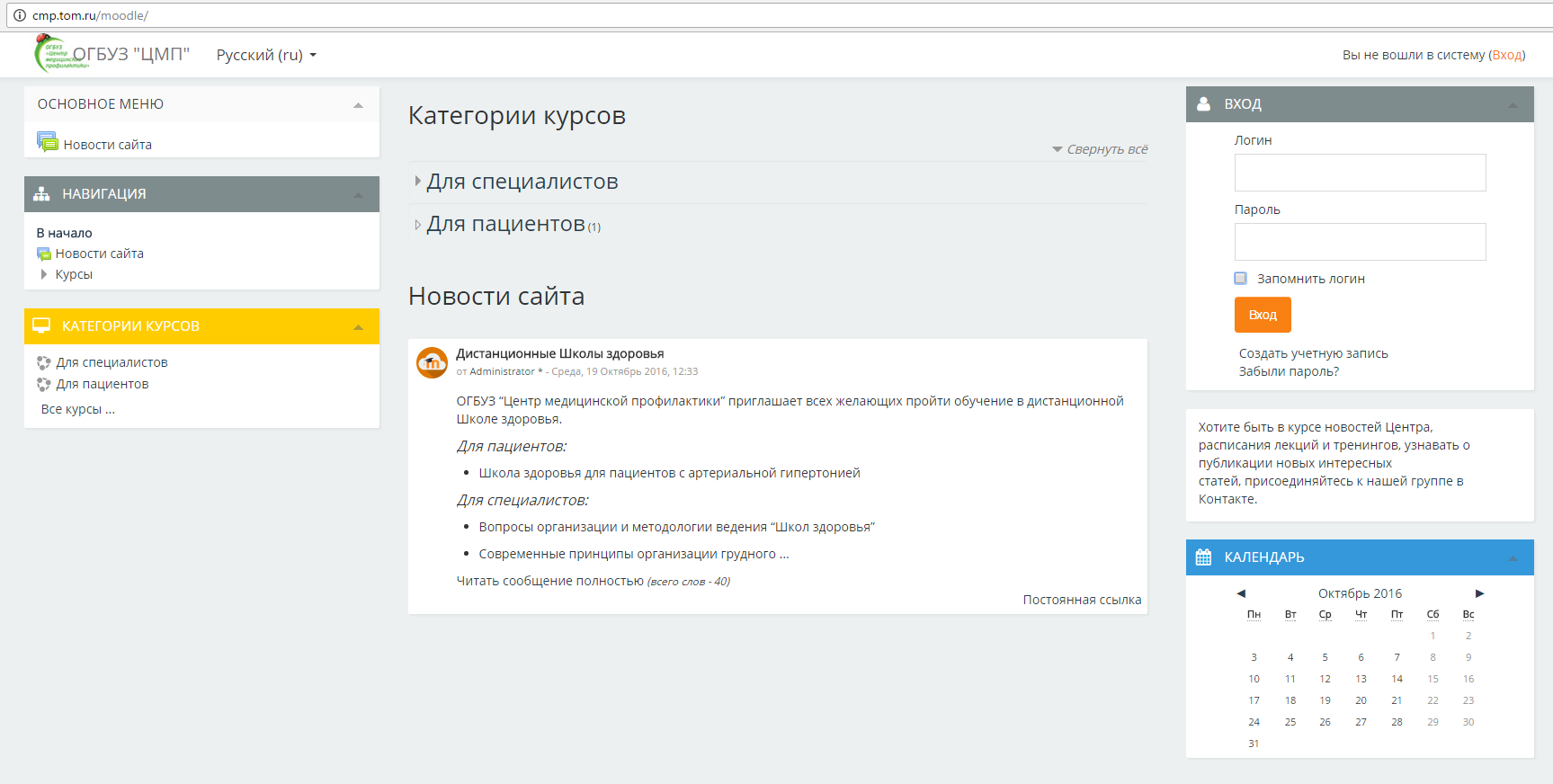 Заполните поля в форме (поля со * - обязательны к заполнению).После заполнения всех полей, нажмите внизу «Сохранить».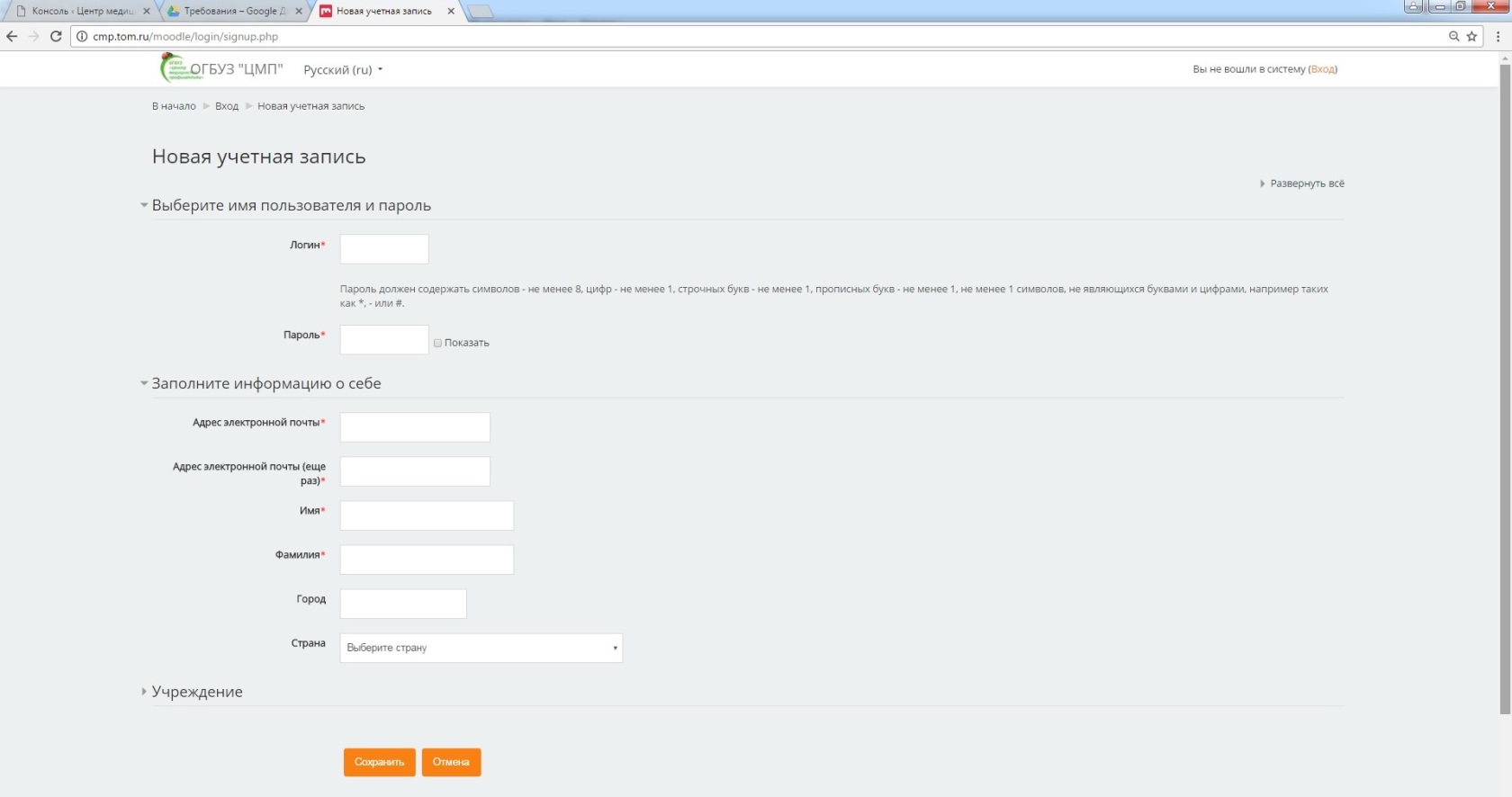 После, на Ваш адрес электронный почты, указанный в заполненной форме – придет логин и пароль.Введите свой логин и пароль на главной странице сайте в правом блоке для входа в систему.Инструкцию по работе с системой можно скачать по ссылке: http://cmp.tom.ru/moodle/mod/forum/discuss.php?d=2